Форум «Медиа в современном мире. 56-е Петербургские чтения»
(13–14 апреля 2017 года)Требования к оформлению тезисовК рассмотрению принимаются тезисы, соответствующие тематике мероприятий и выполненные в соответствии с оформительскими требованиями. Решение о приеме тезисов к публикации принимает руководитель мероприятия.Текст тезисов на русском или английском языке объемом до 4 тыс. знаков с пробелами, не включая «шапку» (метаданные на русском и английском языках) набирается в программе MS Word (MS Office 2007–2010). Без таблиц и схем, без шрифтовых выделений, без раздела «Литература», библиографические ссылки (по крайней необходимости) даются внутри текста в круглых скобках.Параметры страницы: все поля по 2 см.; абзацный отступ 1,25 см; межстрочный интервал 1,5; интервал перед строкой и после – 0 пт. Выравнивание по ширине. Заголовочный комплекс выровнен по левому краю. Без переносов. Без нумерации страниц. Шрифт Times New Roman, 14 кегль.В структуру тезисов входят 3 блока.Блок 1 и Блок 2 (метаданные на двух языках – русском и английском) следуют друг за другом до текста тезисов:И. О. Фамилия автора (авторов) – курсив.Наименование учреждения, в котором выполнена работаНазвание статьи – полужирный, строчной.Аннотация (до 250 знаков с пробелами).Ключевые слова (3–5).Блок 3:Текст тезисов на русском или английском языке (до 4 тыс. знаков с пробелами).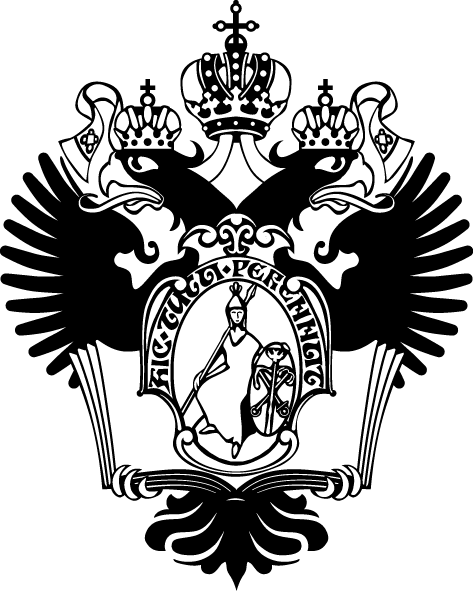 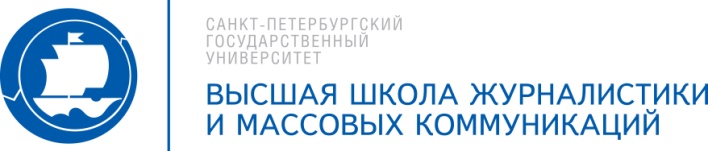 